Choices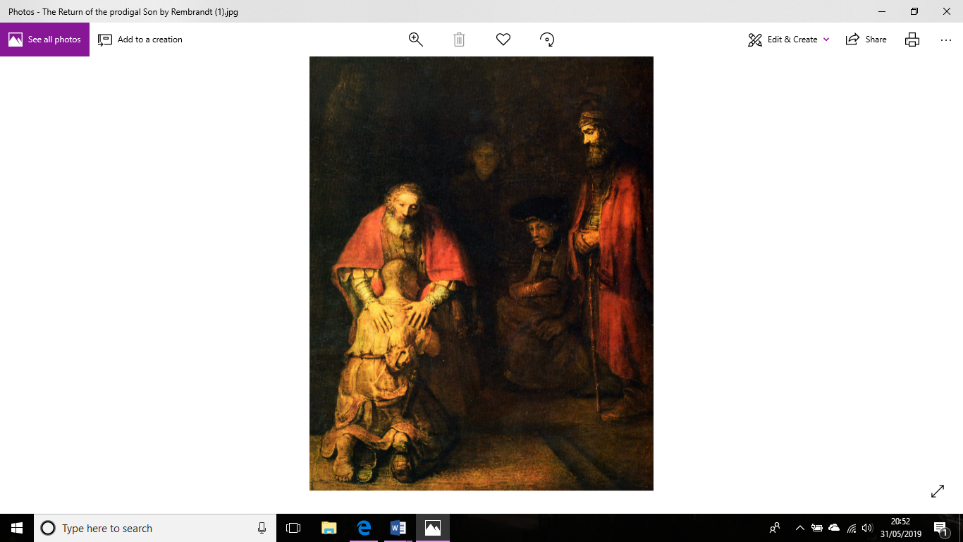 Reconciliation Inter-relatingBIG questionWhat helps me choose well?Write your ideas on our class blog.When he was teaching the people, and trying to help them, Jesus told this story about two sons who made choices. Choices always have consequences. Listen to the story:There was once a man who had two sons. He went to the older one and said, ‘Son, go and work in the vineyard today.’ ‘I don’t want to,’ he answered, but later he changed his mind and went. Then the father went to the other son and said the same thing.‘Yes, sir,’ he answered, but he did not go. Which one of the two did what his father wanted?Now Jesus was in the Temple teaching when he told this story, so he said to the people who were listening, “What do you think? Which of the two sons did what his father wanted?” And they all said, “The first.”Matthew 21: 28-31Activities	Write/draw/act your own up-to-date story to illustrate choosing the good and the consequences. Make a PowerPoint of your story.	Make a storyboard of the choices made by each son.	Imagine you were in the Temple the day Jesus told the story. Write a letter to a Christian community making links between what you heard and how that might help a Christian make choices.